 School District No. 303 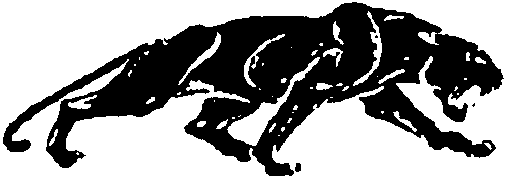 Home of the PanthersPreparing Students Today For Tomorrow(360)497-3791To:		White Pass School District Parents and GuardiansFrom:		Shane Dotson, Transportation SupervisorSubject:	Winter Routes/ Emergency School Closure
In order to clarify questions about school buses and routes when weather is a problem, we are sending this notice home with students and including it on our District Website. Our intent is to hold school whenever it is possible to do so.  If we miss a day, we must make that time up. However, safety is our utmost concern and if the drivers and I agree that it is not safe, we will not run the buses.Local radio and television stations will be notified of closures and late starts.  Additionally, the District’s Emergency Calling System will be utilized and notices will be posted on the school district website. You may also call the main school number (360) 497-3791 and press “1” for school closure information.If you do not hear or see a White Pass School District closure or late start posted or broadcast by any of those methods, assume we will be having school at a normal time with buses on normal routes.We will run WINTER ROUTES only when necessary.  Students will meet the buses according to the following schedule when that happens.WINTER ROUTESRT # 2 Students living on Snyder Road will catch the bus at the Tatoosh Food Mart/ShellRT # 1 Students living on Skyline will catch the bus at Skate Creek RoadRT # 7 Students living on Meade Hill will catch the bus at the intersection of Meade Hill and Anderson Road.  If the bus cannot travel to Anderson Road, Students will be picked up at the intersection of Meade Hill Road and HWY 12 or at the Glenoma Bus Garage.RT # 1 Students living at Skate Creek Terrace will catch the bus at the intersection of Cannon Road and Skate Creek Road.RT # 3 Students living on Cline Road will catch the bus at the intersection of Cline Road and the 23 Road or the intersection of Cline Road and Bennett.RT # 8 Students living on Sands Creek Lane will catch the bus at the intersection of Kosmos Road West and Kosmos Road.RT #4 Students living in the Cispus Valley will catch the bus at the intersection of Spears Road and the 23 road. If you have any questions about these processes or stops, please call the School Bus Garage at (360) 497-2298 or the District Office at (360) 497-3791.  Thank you. 